Kingdom of Saudi Arabia                                                                         ………… education directorate 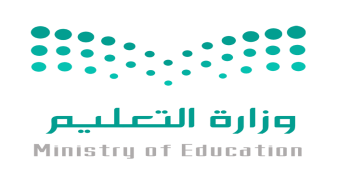 Ministry of  Education                                                                               ……….. Intermediate SchoolSyllabus Distribution for 2nd   Intermediate Stage ( Full Blast 4) (2nd  term) 1440-20191st  week     30/4/1440  -   4/5/1440HelloRevision of basic vocabulary, grammatical structures and functionsHello2nd   week    7/5/1440 --  11/5/14402nd   week    7/5/1440 --  11/5/14402nd   week    7/5/1440 --  11/5/14402nd   week    7/5/1440 --  11/5/14402nd   week    7/5/1440 --  11/5/1440Module 1Today and tomorrow1b1b1b1a1aModule 1Today and tomorrow3rd  week     14/5/1440  -- 18/5/14403rd  week     14/5/1440  -- 18/5/14403rd  week     14/5/1440  -- 18/5/14403rd  week     14/5/1440  -- 18/5/14403rd  week     14/5/1440  -- 18/5/1440Module 1Today and tomorrow1d1d1d1c1cModule 1Today and tomorrow4th     week     21/5/1440 --  25/5/14404th     week     21/5/1440 --  25/5/14404th     week     21/5/1440 --  25/5/14404th     week     21/5/1440 --  25/5/14404th     week     21/5/1440 --  25/5/1440Module 1Today and tomorrowCulture pageCulture pageRound up1e1eModule 1Today and tomorrow5th   week    28/5/1440  -- 2/ 6/1440 5th   week    28/5/1440  -- 2/ 6/1440 5th   week    28/5/1440  -- 2/ 6/1440 5th   week    28/5/1440  -- 2/ 6/1440 5th   week    28/5/1440  -- 2/ 6/1440 Module 2Team spirit2b2b2b2a2aModule 2Team spirit6th   week        5/6/1440  -- 9/ 6/14406th   week        5/6/1440  -- 9/ 6/14406th   week        5/6/1440  -- 9/ 6/14406th   week        5/6/1440  -- 9/ 6/14406th   week        5/6/1440  -- 9/ 6/1440Module 2Team spirit2d2d2d2c2cModule 2Team spirit7th   week        12/6/1440 -- 16/ 6/14407th   week        12/6/1440 -- 16/ 6/14407th   week        12/6/1440 -- 16/ 6/14407th   week        12/6/1440 -- 16/ 6/14407th   week        12/6/1440 -- 16/ 6/1440Module 2Team spiritCulture pageCulture pageRound up2e2eModule 2Team spirit8th   week        19/6/1440 -- 23/6/14408th   week        19/6/1440 -- 23/6/14408th   week        19/6/1440 -- 23/6/14408th   week        19/6/1440 -- 23/6/14408th   week        19/6/1440 -- 23/6/1440Module 3Teen Life3b3b3b3a3aModule 3Teen Life9th   week        26/6/1440  -- 30/6/14409th   week        26/6/1440  -- 30/6/14409th   week        26/6/1440  -- 30/6/14409th   week        26/6/1440  -- 30/6/14409th   week        26/6/1440  -- 30/6/1440Module 3Teen Life3d3d3d3c3cModule 3Teen Life10th   week       3/7/1440 -- 7/7/144010th   week       3/7/1440 -- 7/7/144010th   week       3/7/1440 -- 7/7/144010th   week       3/7/1440 -- 7/7/144010th   week       3/7/1440 -- 7/7/1440Module 3Teen LifeCulture pageCulture pageRound up3e3eModule 3Teen Life11th   week        10/7/1440 -- 14/7/144011th   week        10/7/1440 -- 14/7/144011th   week        10/7/1440 -- 14/7/144011th   week        10/7/1440 -- 14/7/144011th   week        10/7/1440 -- 14/7/1440Module 4The Arts4b4b4b4a4aModule 4The Arts12th   week        17/7/1440  -- 21/7/144012th   week        17/7/1440  -- 21/7/144012th   week        17/7/1440  -- 21/7/144012th   week        17/7/1440  -- 21/7/144012th   week        17/7/1440  -- 21/7/1440Module 4The Arts4d4d4d4c4cModule 4The Arts13th   week        24/7/1440  -- 28/7/144013th   week        24/7/1440  -- 28/7/144013th   week        24/7/1440  -- 28/7/144013th   week        24/7/1440  -- 28/7/144013th   week        24/7/1440  -- 28/7/1440Module 4The ArtsCulture pageCulture pageRound up4e4eModule 4The Arts14th   week        2/8/1440  -- 6/8/144014th   week        2/8/1440  -- 6/8/1440Revision&         listening TestGrammar BookGrammar BookRevision&         listening Test15th   week        9/8/1440  -- 13/8/144015th   week        9/8/1440  -- 13/8/1440Revision&         listening TestRevision and listening testRevision and listening testRevision&         listening Test2nd  week From: 23/8/1440 - To: 25/8/14401st week From: 16/8/1440 -  To: 20/8/1440Final Exam